     Blessed Two’s Lesson Plan 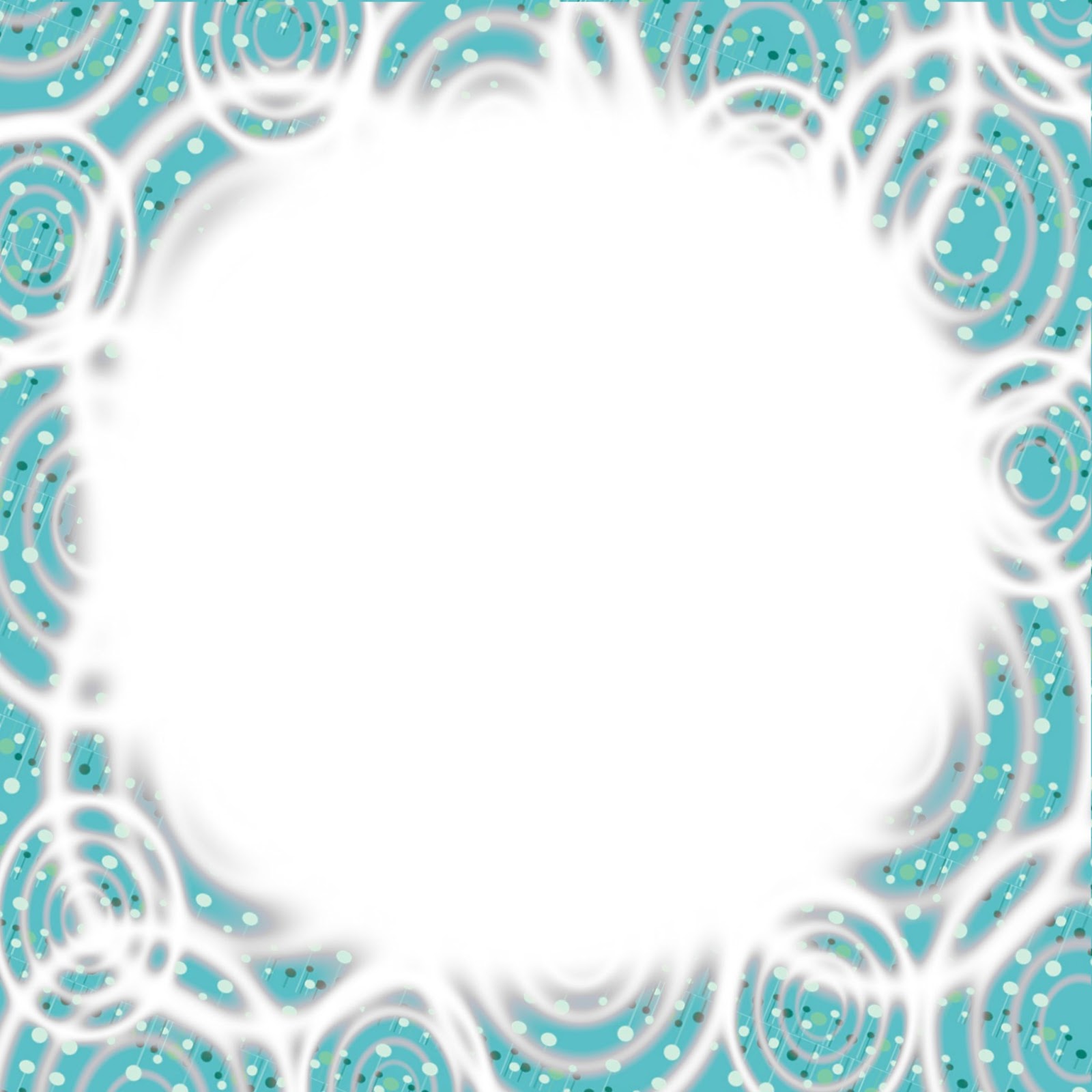 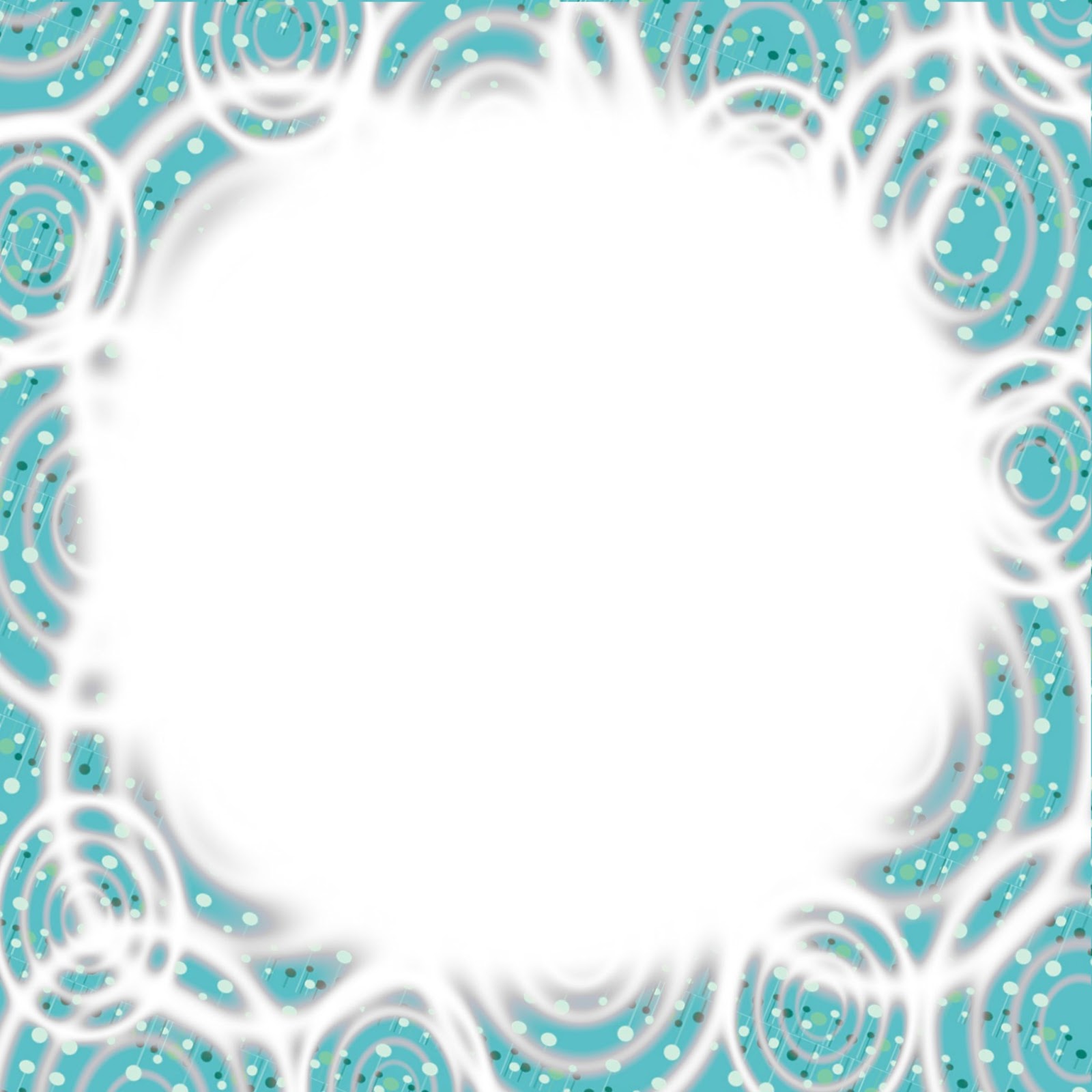 Week of: May 6th-10th, 2019	Lesson of the Week: My Family Gives ThanksBible story(s): David Thanks God (Psalm 104) Color: Black   Shape: Diamond   Number: 7   Letter: GgMONDAYTUESDAYWENDESDAYTHURSDAYFRIDAYArtGluing Paper ShapedGluing Paper ShapedFinger PaintingFinger PaintingPainting at the EaselNature and ScienceCollect Different LeavesCollect Different LeavesMaking a Leaf CollageMaking a Leaf CollageMaking BinocularsBooks & ListeningLooking at BooksLooking at BooksEnjoying A Family Photo AlbumEnjoying A Family Photo AlbumAdding a BookBlock CenterAdding to Block AreaAdding to Block AreaBuilding with Star buildersBuilding with Star buildersGoing FishingHome livingDressing UpDressing UpPacking a SuitcasePacking a Suitcase‘’Making’’ CookiesMusicWalking Like the AnimalsWalking Like the AnimalsMaking Rhythm SticksMaking Rhythm SticksDancing to the MusicPuzzles & ManipulativesWorking Wooden PuzzlesWorking Wooden PuzzlesExploring Sewing CardsExploring Sewing CardsWorking a Number Puzzle BoardKindness CurriculumVisualization RelaxationRelaxationImagingImagingGuided Imagery